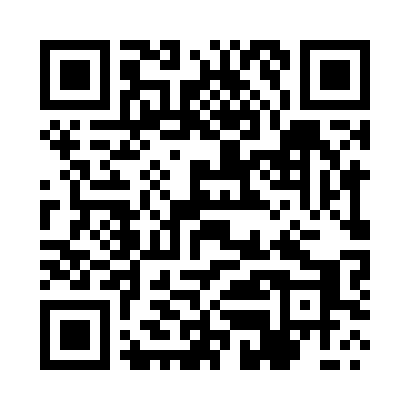 Prayer times for Balamutowo, PolandSat 1 Jun 2024 - Sun 30 Jun 2024High Latitude Method: Angle Based RulePrayer Calculation Method: Muslim World LeagueAsar Calculation Method: HanafiPrayer times provided by https://www.salahtimes.comDateDayFajrSunriseDhuhrAsrMaghribIsha1Sat1:564:0612:296:078:5210:552Sun1:564:0512:296:088:5410:563Mon1:554:0412:296:088:5510:564Tue1:554:0412:296:098:5610:575Wed1:554:0312:306:108:5710:586Thu1:554:0212:306:108:5810:587Fri1:554:0212:306:118:5910:598Sat1:554:0112:306:119:0010:599Sun1:554:0112:306:129:0111:0010Mon1:544:0012:316:129:0111:0011Tue1:544:0012:316:139:0211:0012Wed1:543:5912:316:139:0311:0113Thu1:543:5912:316:149:0311:0114Fri1:553:5912:316:149:0411:0215Sat1:553:5912:326:159:0511:0216Sun1:553:5912:326:159:0511:0217Mon1:553:5912:326:159:0511:0318Tue1:553:5912:326:169:0611:0319Wed1:553:5912:326:169:0611:0320Thu1:553:5912:336:169:0611:0321Fri1:553:5912:336:169:0711:0422Sat1:564:0012:336:179:0711:0423Sun1:564:0012:336:179:0711:0424Mon1:564:0012:346:179:0711:0425Tue1:564:0112:346:179:0711:0426Wed1:574:0112:346:179:0711:0427Thu1:574:0212:346:179:0711:0428Fri1:574:0212:346:179:0611:0429Sat1:584:0312:356:179:0611:0430Sun1:584:0412:356:179:0611:04